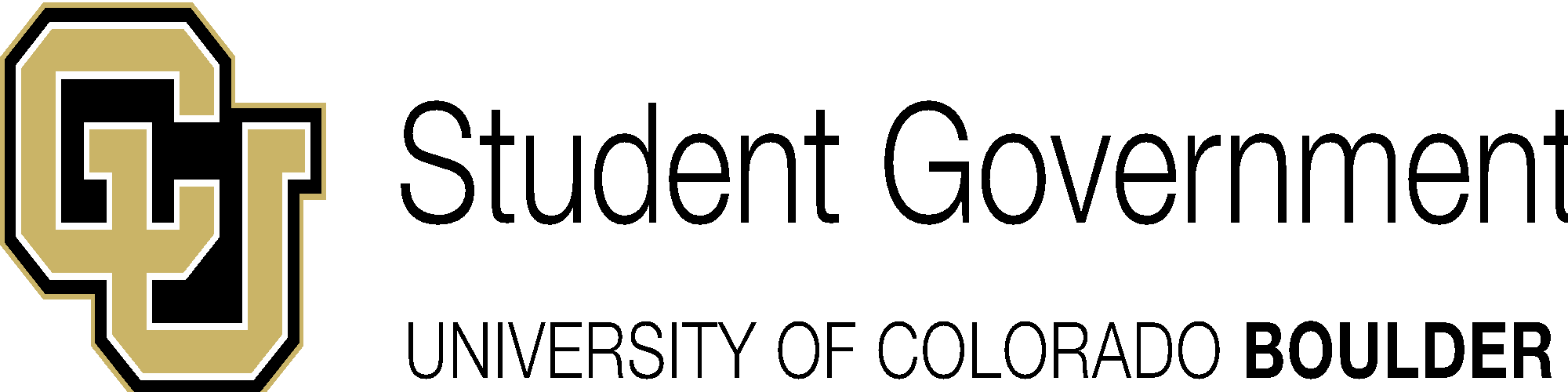 University of Colorado Student GovernmentLegislative CouncilMarch 6, 2014                                                                          80 LCB 12—Election Referenda Transparency A Bill to Amend the Election CodeSponsored by:       Wyatt Ryder			        Election Commissioner                                 Chris Schaefbauer                              President of Student Affairs 	                  Colin Wichman                                  Representative-at-LargeAuthored by:          Wyatt Ryder		                   Election Commissioner                                  Chris Schaefbauer                         President of Student Affairs     Bill HistoryDuring the Spring 2013 semester, it was revealed that CUSG has no process by which to verify that student-initiated referenda comply with state, federal, and Regent law. These laws are outside the purview of CUSG and ultimately must be followed. The goal of this amendment is to provide a transparent process that all students understand and that can be followed in a consistent manner.  THEREFORE BE IT ENACTED by the University of Colorado Student Government that:Section 1: Append a new Election Code section 504(e), which states: “The Election Commissioner shall consult with University Legal Counsel and the CUSG Appellate Court on all student petition-initiated referenda.  If the University Legal Counsel or other consulting attorney determines that a student petition-initiated referendum violates the United States Constitution or federal, state, or Regent law, the Election Commissioner shall reject the referendum. Section 2: This bill shall take effect upon passage by the Legislative Council and upon either obtaining the signatures of two Tri-Executives or the lapse of six days without action by the Tri-Executives._____________________________________________________________________________________Vote Count03/06/2014	Amended to strike CUSG Executives and Legislative Council	Acclamation03/06/2014			Amended to add CUSG Appellate Court		Acclamation03/06/2014	Amended to add Election Commissioner to reject referenda 		Acclamationin violation of federal, state or Regent law 03/06/2014	Amended to clarify that attorney would be responsible for 		Acclamationdetermining questions of legality03/06/2014		Amended to strike “any” and substitute “all”			Acclamation03/06/2014			Move to pass on special order				17-0-1__________________________________________________________________________________________________________                           _____________________________Chris Schaefbauer  	        	        	        	        Juedon Kebede President of Student Affairs        	        	        	       Legislative Council President____________________________        	        	        ______________________________Ellie Roberts   	        	        	        	        	        Marco DoradoPresident of Internal Affairs        	        	        	        President of External Affairs